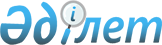 О внесении изменений и дополнений в приказ Министра энергетики и минеральных ресурсов Республики Казахстан от 6 марта 2006 года № 79
"Об утверждении Правил промышленной безопасности при разработке рудных месторождений способами подземного скважинного и кучного выщелачивания"
					
			Утративший силу
			
			
		
					Приказ Министра энергетики и минеральных ресурсов Республики Казахстан от 18 января 2010 года № 10. Зарегистрирован в Министерстве юстиции Республики Казахстан от 10 февраля 2010 года № 6044. Утратил силу приказом и.о. Министра по инвестициям и развитию Республики Казахстан от 28 мая 2015 года № 647      Сноска. Утратил силу приказом и.о. Министра по инвестициям и развитию РК от 28.05.2015 № 647.      В целях обеспечения безопасных условий труда при разработке рудных месторождений способами подземного скважинного и кучного выщелачивания ПРИКАЗЫВАЮ:



      1. Внести в приказ Министра энергетики и минеральных ресурсов Республики Казахстан от 6 марта 2006 года № 79 "Об утверждении Правил промышленной безопасности при разработке рудных месторождений способами подземного скважинного и кучного выщелачивания" (зарегистрирован в Реестре государственной регистрации нормативных правовых актов за № 4170, опубликован в Бюллетене нормативных правовых актов Республики Казахстан, ноябрь 2006 года, № 16, ст. 79) следующие изменения и дополнения:



      в Правилах промышленной безопасности при разработке рудных месторождений способами подземного скважинного и кучного выщелачивания, утвержденных указанным приказом:



      в пункте 57 после слова "предприятия" дополнить словами "с проведением в установленном порядке целевого инструктажа на рабочем месте.";



      пункт 73 изложить в следующей редакции:

      "73. Вся запорная арматура, обратные и предохранительные клапаны должны подвергаться проверке на механическую прочность и гидравлическому испытанию на герметичность с регистрацией результатов в журнале испытаний запорной арматуры:

      перед установкой на специальном стенде и присвоением номера, в соответствии с технологической схемой;

      в процессе эксплуатации периодически, согласно утвержденному графику.";



      в абзаце четвертом пункта 84 слова ""Журнал состояния охраны труда"" заменить словами ""Ремонтно-эксплуатационный паспорт оборудования"";



      пункт 85 изложить в следующей редакции:

      "Ремонт оборудования должен проводиться в соответствии с графиками планово-предупредительного ремонта, по проектам производства работ или технологическим картам. Результаты ремонта заносятся в "Ремонтно-эксплуатационный паспорт оборудования."";



      в пункте 356 после слов "проливов агрессивных жидкостей" дополнить словами "и продуктивных растворов";



      подпункт 4) пункта 395 и подпункт 5) пункта 440 изложить в следующей редакции:

      "4) раствор инокаина (оксибупрокаин) 0,4 % концентрации в объеме 5 мл или раствор алкаина (проксиметакаин) 0,5 % концентрации в объеме 15 мл;

      5) раствор инокаина (оксибупрокаин) 0,4 % концентрации в объеме 5 мл или раствор алкаина (проксиметакаин) 0,5 % концентрации в объеме 15 мл;";



      пункт 707 дополнить абзацем следующего содержания:

      "На складе кислот должны быть:

      запас воды в объеме 1 м3 в емкости размером 1,2х1,0х1,0 м независимо от наличия водопровода;

      3 % раствор двууглекислой соды в объеме не менее 1 литра;

      разбавленный раствор борной кислоты в объеме 0,5 литра;

      порошкообразная сода в количестве 0,5 кг;

      раствор инокаина (оксибупрокаин) 0,4 % концентрации в объеме 5 мл или раствор алкаина (проксиметакаин) 0,5 % концентрации в объеме 15 мл;

      вата или ватные тампоны.".



      2. Департаменту ядерной энергетики и атомной промышленности Министерства энергетики и минеральных ресурсов Республики Казахстан (Шарипов М.Б.) обеспечить в установленном законодательством порядке государственную регистрацию настоящего приказа в Министерстве юстиции Республики Казахстан и последующее его опубликование в официальных средствах массовой информации.



      3. Настоящий приказ вводится в действие по истечении десяти календарных дней после дня его первого официального опубликования.      Министр                                    С. Мынбаев      СОГЛАСОВАН:                           СОГЛАСОВАН:

      Министр                               Министр

      здравоохранения                       охраны окружающей среды

      Республики Казахстан                  Республики Казахстан

      _______ Ж. Доскалиев                  _______ Н. Ашимов

      9 декабря 2009 года                   21 декабря 2009 года      СОГЛАСОВАН:                           СОГЛАСОВАН:

      Министр                               Министр

      труда и социальной защиты населения   по чрезвычайным ситуациям

      Республики Казахстан                  Республики Казахстан

      _______ Г. Абдыкаликова               ______ В. Божко

      25 декабря 2009 года                  31 декабря 2009 года
					© 2012. РГП на ПХВ «Институт законодательства и правовой информации Республики Казахстан» Министерства юстиции Республики Казахстан
				